地中熱利用促進協会編「地中熱利用ガイドブック」　Vol.4～8、並びに北海道大学環境システム工学研究室編「地中熱ヒートポンプシステム　改訂2版」を期間限定で特別販売いたします。この機会に是非ご購入下さい。必要事項をご記入の上、メールまたはFAXにてお申込下さい。申込先E-mail：　geohpajs@geohpaj.orgFax：　03-3391-7836NPO法人　地中熱利用促進協会　事務局【期間限定】地中熱利用ガイドブック特別販売のご案内【期間限定】地中熱ヒートポンプシステム　改訂2版特別販売のご案内特別販売期間：　2022年3月1日～25日地中熱利用ガイドブック202１年　Vol.8B5版　56ページ地中熱利用ガイドブック2020年　Vol.7B5版　56ページ地中熱利用ガイドブック2019年　Vol.6B5版　58ページ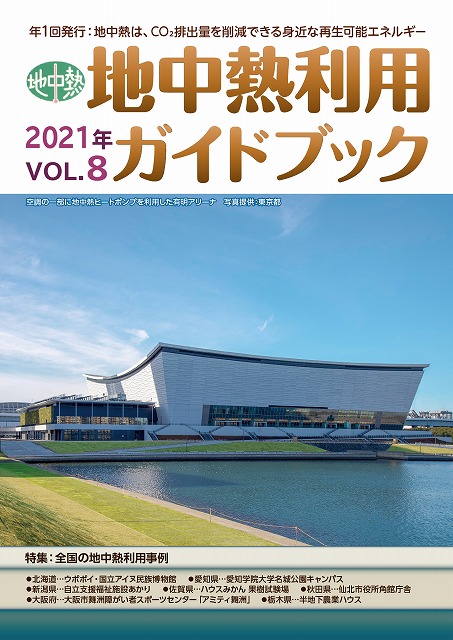 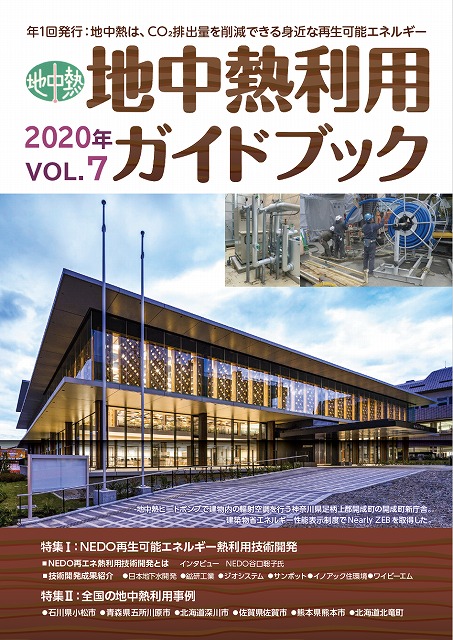 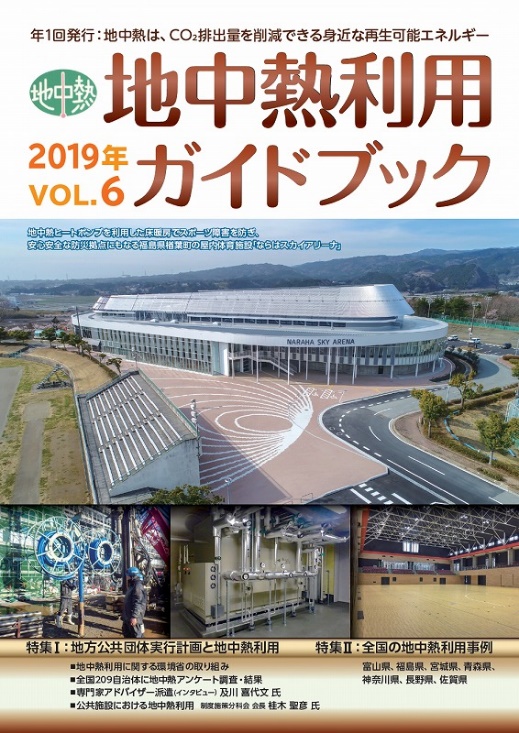 \440.-（税込）\440.-（税込）\440.-（税込）地中熱利用ガイドブック2018年　Vol.5B5版　60ページ地中熱利用ガイドブック2017年　Vol.4B5版　70ページ地中熱ヒートポンプシステム　改訂2版北海道大学環境システム工学研究室編B5版　237ページ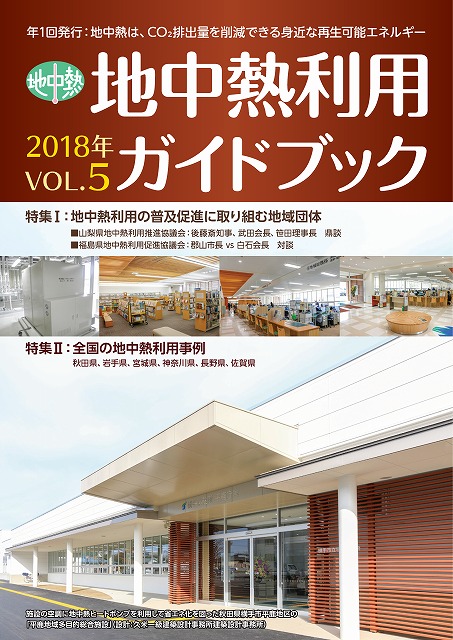 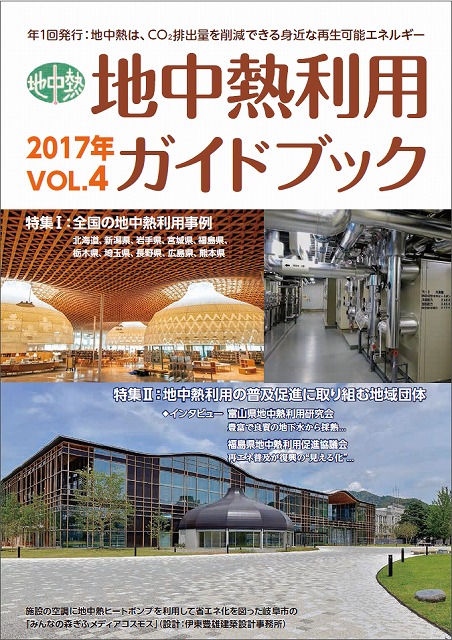 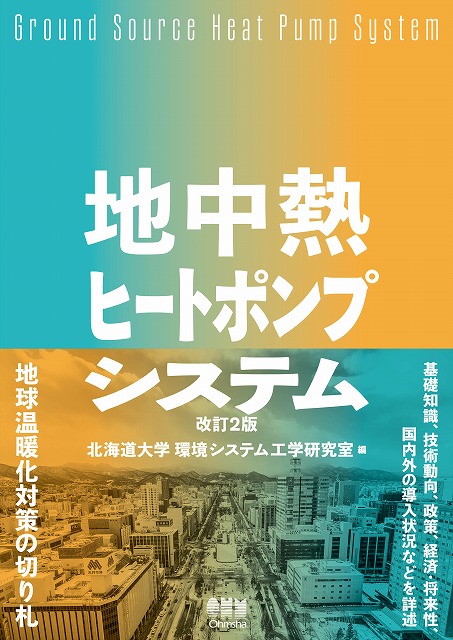 \330.-（税込）\330.-（税込）\3,300.-（税込）【期間限定】地中熱利用ガイドブック特別販売【期間限定】地中熱ヒートポンプシステム　改訂2版特別販売購入申込書購入申込書購入申込書特別販売期間：　2022年3月1日～25日書名書名頒布価格（税込･送料別途）頒布価格（税込･送料別途）お申込冊数地中熱利用ガイドブック　2021年　Vol.8地中熱利用ガイドブック　2021年　Vol.8440円440円冊地中熱利用ガイドブック　2020年　Vol.7地中熱利用ガイドブック　2020年　Vol.7440円440円冊地中熱利用ガイドブック　2019年　Vol.6地中熱利用ガイドブック　2019年　Vol.6440円440円冊地中熱利用ガイドブック　2018年　Vol.5地中熱利用ガイドブック　2018年　Vol.5330円330円冊地中熱利用ガイドブック　2017年　Vol.4地中熱利用ガイドブック　2017年　Vol.4330円330円冊地中熱ヒートポンプシステム　改訂2版地中熱ヒートポンプシステム　改訂2版3,300円3,300円冊フリガナお名前配送先〒　　　－　　　　〒　　　－　　　　〒　　　－　　　　〒　　　－　　　　電話E-mail連絡事項冊子とともに、請求書を同封します。1ヶ月以内にお支払下さい。冊子とともに、請求書を同封します。1ヶ月以内にお支払下さい。冊子とともに、請求書を同封します。1ヶ月以内にお支払下さい。冊子とともに、請求書を同封します。1ヶ月以内にお支払下さい。冊子とともに、請求書を同封します。1ヶ月以内にお支払下さい。振込先口座名義人三菱ＵＦＪ銀行　新宿通支店　普通　3290193地中熱利用促進協会三菱ＵＦＪ銀行　新宿通支店　普通　3290193地中熱利用促進協会三菱ＵＦＪ銀行　新宿通支店　普通　3290193地中熱利用促進協会三菱ＵＦＪ銀行　新宿通支店　普通　3290193地中熱利用促進協会